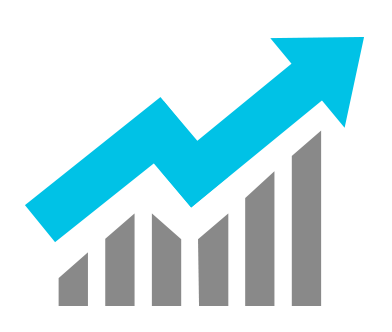 mm/dd/yyyymm/dd/yyyyCOMPANY NAMECOMPANY NAMECOMPANY NAMECOMPANY NAMECOMPANY NAMECOMPANY NAMECOMPANY NAMECOMPANY NAMEDATE CREATEDDATE CREATEDGrow Market Share at least 10% by the End of the YearGrow Market Share at least 10% by the End of the YearGrow Market Share at least 10% by the End of the YearGrow Market Share at least 10% by the End of the YearGrow Market Share at least 10% by the End of the YearGrow Market Share at least 10% by the End of the YearGrow Market Share at least 10% by the End of the YearGrow Market Share at least 10% by the End of the YearGrow Market Share at least 10% by the End of the YearGrow Market Share at least 10% by the End of the YearGrow Market Share at least 10% by the End of the YearSMART GoalSMART GoalSMART GoalSMART GoalSMART GoalSMART GoalSMART GoalSMART GoalSMART GoalSMART GoalSMART GoalJohn SmithJohn SmithJohn SmithJohn SmithJohn SmithJohn SmithJohn SmithJohn Smithmm/dd/yyyymm/dd/yyyyGOAL OWNERGOAL OWNERGOAL OWNERGOAL OWNERGOAL OWNERGOAL OWNERGOAL OWNERGOAL OWNERLAST REVIEWED DATELAST REVIEWED DATELAST REVIEWED DATESSpecificWe know the geographic area, the product line, and the level of growth (10%) we are looking forWe know the geographic area, the product line, and the level of growth (10%) we are looking forWe know the geographic area, the product line, and the level of growth (10%) we are looking forWe know the geographic area, the product line, and the level of growth (10%) we are looking forWe know the geographic area, the product line, and the level of growth (10%) we are looking forWe know the geographic area, the product line, and the level of growth (10%) we are looking forWe know the geographic area, the product line, and the level of growth (10%) we are looking forWe know the geographic area, the product line, and the level of growth (10%) we are looking forWe know the geographic area, the product line, and the level of growth (10%) we are looking forMMeasurableWe will be able to measure our goal by tracking new customers, growth in new markets, and overall growth in current marketsWe will be able to measure our goal by tracking new customers, growth in new markets, and overall growth in current marketsWe will be able to measure our goal by tracking new customers, growth in new markets, and overall growth in current marketsWe will be able to measure our goal by tracking new customers, growth in new markets, and overall growth in current marketsWe will be able to measure our goal by tracking new customers, growth in new markets, and overall growth in current marketsWe will be able to measure our goal by tracking new customers, growth in new markets, and overall growth in current marketsWe will be able to measure our goal by tracking new customers, growth in new markets, and overall growth in current marketsWe will be able to measure our goal by tracking new customers, growth in new markets, and overall growth in current marketsWe will be able to measure our goal by tracking new customers, growth in new markets, and overall growth in current marketsAAchievableWe grew, overall, by 8% last year and we feel this increased goal is doableWe grew, overall, by 8% last year and we feel this increased goal is doableWe grew, overall, by 8% last year and we feel this increased goal is doableWe grew, overall, by 8% last year and we feel this increased goal is doableWe grew, overall, by 8% last year and we feel this increased goal is doableWe grew, overall, by 8% last year and we feel this increased goal is doableWe grew, overall, by 8% last year and we feel this increased goal is doableWe grew, overall, by 8% last year and we feel this increased goal is doableWe grew, overall, by 8% last year and we feel this increased goal is doableRRelevantGrowth goals increases market shareGrowth goals increases market shareGrowth goals increases market shareGrowth goals increases market shareGrowth goals increases market shareGrowth goals increases market shareGrowth goals increases market shareGrowth goals increases market shareGrowth goals increases market shareTTime-BoundWe will reach our goal by the end of the yearWe will reach our goal by the end of the yearWe will reach our goal by the end of the yearWe will reach our goal by the end of the yearWe will reach our goal by the end of the yearWe will reach our goal by the end of the yearWe will reach our goal by the end of the yearWe will reach our goal by the end of the yearWe will reach our goal by the end of the yearWHAT STEPS ARE WE GOING TO TAKE TO REACHING THE GOAL:WHAT STEPS ARE WE GOING TO TAKE TO REACHING THE GOAL:WHAT STEPS ARE WE GOING TO TAKE TO REACHING THE GOAL:WHAT STEPS ARE WE GOING TO TAKE TO REACHING THE GOAL:WHAT STEPS ARE WE GOING TO TAKE TO REACHING THE GOAL:WHAT STEPS ARE WE GOING TO TAKE TO REACHING THE GOAL:WHAT STEPS ARE WE GOING TO TAKE TO REACHING THE GOAL:WHAT STEPS ARE WE GOING TO TAKE TO REACHING THE GOAL:WHAT STEPS ARE WE GOING TO TAKE TO REACHING THE GOAL:WHAT STEPS ARE WE GOING TO TAKE TO REACHING THE GOAL:WHAT STEPS ARE WE GOING TO TAKE TO REACHING THE GOAL:WHAT STEPS ARE WE GOING TO TAKE TO REACHING THE GOAL:Action ItemAction ItemAction ItemAction ItemAction ItemAction ItemAction ItemWhoWhoWhoTarget DateTarget Date1)1)Validate current market needs by geography area.Validate current market needs by geography area.Validate current market needs by geography area.Validate current market needs by geography area.Validate current market needs by geography area.Simon HuntsSimon HuntsSimon Huntsmm/dd/yyyymm/dd/yyyy1)1)Develop a 3-month sales pipe-lineDevelop a 3-month sales pipe-lineDevelop a 3-month sales pipe-lineDevelop a 3-month sales pipe-lineDevelop a 3-month sales pipe-lineArea ManagersArea ManagersArea Managersmm/dd/yyyymm/dd/yyyy2)2)Coordinate sales pipe-line with manufacturing dept.Coordinate sales pipe-line with manufacturing dept.Coordinate sales pipe-line with manufacturing dept.Coordinate sales pipe-line with manufacturing dept.Coordinate sales pipe-line with manufacturing dept.John SmithJohn SmithJohn Smithmm/dd/yyyymm/dd/yyyy3)3)Monitor sales on a weekly basis.Monitor sales on a weekly basis.Monitor sales on a weekly basis.Monitor sales on a weekly basis.Monitor sales on a weekly basis.John SmithJohn SmithJohn Smithmm/dd/yyyymm/dd/yyyy4)4)5)5)6)6)7)7)8)8)9)9)WHAT CAN GO WRONG?WHAT CAN GO WRONG?WHAT CAN GO WRONG?WHAT CAN GO WRONG?WHAT CAN GO WRONG?WHAT CAN GO WRONG?WHAT CAN GO WRONG?WHAT CAN GO WRONG?WHAT CAN GO WRONG?WHAT CAN GO WRONG?WHAT CAN GO WRONG?WHAT CAN GO WRONG?Obstacle / SetbackObstacle / SetbackObstacle / SetbackObstacle / SetbackObstacle / SetbackMitigationMitigationMitigationMitigationMitigationMitigationMitigationProduction equipment breakdownProduction equipment breakdownProduction equipment breakdownProduction equipment breakdownProduction equipment breakdownPerform regular maintenance on the equipment.Perform regular maintenance on the equipment.Perform regular maintenance on the equipment.Perform regular maintenance on the equipment.Perform regular maintenance on the equipment.Perform regular maintenance on the equipment.Perform regular maintenance on the equipment.